إقـــــــــرارأقــر أنــا: ..........................................................إن بحثي الموسوم بعنوان: ...............................................................................................................................................................................................................................................................................................................................................................................................................................................................هو:عمل أصيل لي وحدي، لم يسبق نشره، أو إرساله للنشر إلى جهة أخرى.  نعم          لاجزء من رسالة الماجستير أو أطروحة الدكتوراه .        نعم          لا   له علاقة برسالة الماجستير أو أطروحة الدكتوراه.       نعم          لاملاحظة: هل أنجز البحث في مهمة بحث علمي أو بعثة علمية أو إيفاد؟بحث علمي                                                                 لابعثة علميةإيفـــاد جوال:عنوان المراسلة:                                         التوقيع :                                                     التاريخ :    /      /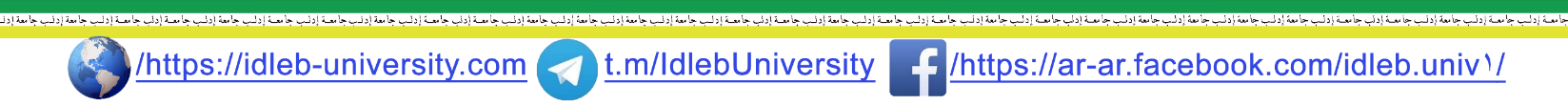 